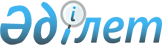 О внесении дополнений N 24 в Единую бюджетную классификацию Республики Казахстан на 2000 годПриказ Министра финансов Республики Казахстан от 3 октября 2000 года N 420 Зарегистрировано в Министерстве юстиции Республики Казахстан 10 октября 2000 года N 1255



          Приказываю:




          1. Внести в приказ Министерства финансов Республики Казахстан 
от 30 декабря 1999 года N 715  
 V991058_ 
  "Об утверждении Единой бюджетной 
классификации на 2000 год" следующие дополнения:




          в Единую бюджетную классификацию Республики Казахстан на 2000 год, 
утвержденную указанным приказом:




          в функциональной классификации расходов бюджета:




          после строки "3.1.251.34. Поощрения граждан, участвующих в охране 
общественного порядка" дополнить строкой следующего содержания:




          "3.1.251.35. Строительство и капитальный ремонт объектов 
общественного порядка и безопасности";




          после строки "13.9.105.28. Погашение кредиторской задолженности по 
зарегистрированным в установленном порядке договорным обязательствам 
государственных учреждений, финансируемых из местного бюджета" дополнить 
строкой следующего содержания:




          "13.9.105.30. Строительство и капитальный ремонт объектов 
коммунальной собственности";




          после строки "13.9.273.28. Погашение кредиторской задолженности по 




зарегистрированным в установленном порядке договорным обязательствам 
государственных учреждений, финансируемых из местного бюджета" дополнить 
строкой следующего содержания:
     "13.9.273.31. Строительство и капитальный ремонт объектов 
коммунальной собственности".
     2. Настоящий приказ вступает в силу со дня подписания.

     Министр                                                              
     
(Специалисты: Склярова И.В.,
              Умбетова А.М.)   
     
      
      


					© 2012. РГП на ПХВ «Институт законодательства и правовой информации Республики Казахстан» Министерства юстиции Республики Казахстан
				